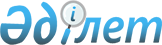 2012-2014 жылдарға арналған аудандық бюджет туралы
					
			Күшін жойған
			
			
		
					Ақмола облысы Аршалы аудандық мәслихатының 2011 жылғы 13 желтоқсандағы № 43/2 шешімі. Ақмола облысы Аршалы ауданының Әділет басқармасында 2012 жылғы 9 қаңтарда № 1-4-196 тіркелді. Қолданылу мерзімінің аяқталуына байланысты күші жойылды - (Ақмола облысы Аршалы аудандық мәслихатының 2013 жылғы 17 маусымдағы № 136 хатымен)      Ескерту. Қолданылу мерзімінің аяқталуына байланысты күші жойылды - (Ақмола облысы Аршалы аудандық мәслихатының 17.06.2013 № 136 хатымен).

      Қазақстан Республикасының 2008 жылғы 4 желтоқсандағы Бюджет кодексінің 75 бабының 2 тармағына, «Қазақстан Республикасындағы жергілікті мемлекеттік басқару және өзін-өзі басқару туралы» Қазақстан Республикасының 2001 жылғы 23 қаңтардағы Заңының 6 бабының 1 тармағының 1) тармақшасына сәйкес, Аршалы аудандық мәслихаты ШЕШІМ ЕТТІ:



      1. 2012-2014 жылдарға арналған аудандық бюджет тиісінше 1, 2 және 3 қосымшаларға сәйкес, соның ішінде 2012 жылға келесі көлемде бекітілсін:



      1) кірістер – 2950470,9 мың теңге, соның ішінде:

      салықтық түсімдер бойынша – 517 200 мың теңге;

      салықтық емес түсімдер бойынша – 14773,9 мың теңге;

      негізгі капиталды сатудан түсетін түсімдер бойынша – 7 500 мың теңге;

      трансферттер түсімдері бойынша – 2 410 997 мың теңге;



      2) шығындар – 3 066750,8 мың теңге;



      3) таза бюджеттік кредиттеу – 50 337 мың теңге, соның ішінде:

      бюджеттік кредиттер – 53 394 мың теңге;

      бюджеттік кредиттерді өтеу – 3 057 мың теңге;



      4) қаржы активтерімен жасалатын операциялар бойынша сальдо – 0 мың теңге, соның ішінде:

      қаржы активтерін сатып алу – 0 мың теңге;

      мемлекеттік қаржы активтерін сатудан түсетін түсімдер – 0 мың теңге;



      5) бюджет тапшылығы - -166 616,9 мың теңге;



      6) бюджет тапшылығын қаражаттандыру – 166 616,9 мың теңге;



      7) бюджеттік қаражаттың қолданылатын қалдықтары – 116 279,9 мың теңге.

      Ескерту. 1 тармақ жаңа редакцияда - Ақмола облысы Аршалы аудандық мәслихатының 2012.12.06 № 10/1 (2012.01.01 бастап қолданысқа енгізіледі) шешімімен.



      2. Аудан бюджетінің кірістері келесі көздер есебінен бекітілсін:

      1) салықтық түсімдер, соның ішінде:

      жеке табыс салығы;

      әлеуметтік салық;

      мүлік салығы;

      жер салығы;

      көлік құралдарына салығы;

      бірыңғай жер салығы;

      акциздер;

      табиғи және басқа ресурстарды қолданғаны үшін түсімдер;

      кәсіпкерлік және кәсіби қызметтерді жүргізгені үшін жиындар;

      мемлекеттік баж салығы;

      2) салықтық емес түсімдер, соның ішінде:

      мемлекеттік меншіктегі мүліктерді жалға беруден түсетін түсімдер;

      мұнай секторы ұйымдарының түсімін қоспағанда, мемлекеттік бюджеттен қаржыланатын, сондай-ақ, Қазақстан Республикасы Ұлттық Банк бюджетінен (шығындар сметасы) ұсталатын және қаржыландыратын мемлекеттік мекемелер салатын айыппұлдар, өсімпұлдар, санкциялар;

      өндіріп алулар;

      3) негізгі капиталды сатудан түскен түсімдер, соның ішінде:

      жер телімдерін сатудан түскен түсімдер;

      4) трансферттер түсімі, соның ішінде:

      облыстық бюджет трансферттері.



      3. Аудан бюджетінде 2012 жылға облыстық бюджеттен берілетін сомасы 1 063 279 мың теңге көлемінде субвенция көлемі қарастырылғаны ескерілсін.



      4. Аудан бюджетінде 2012 жылға республикалық бюджеттен 814 444,8 мың теңге сомасында мақсатты трансферттер қарастырылғаны ескерілсін, соның ішінде:



      1) 401 494,8 мың теңге сомасында мақсатты ағымдағы трансферттер, соның ішінде:

      негізгі орта және жалпы орта білім беретін мемлекеттік мекемелерінде физика, химия, биологоия кабинеттерін оқу жабдықтарымен жабдықтауға – 8 188 мың теңге;

      мектепке дейінгі білім беру ұйымдарында мемлекеттік білім тапсырысын жүзеге асыруға – 34 006 мың теңге;

      ата-ананың қамқорлығынсыз қалған жетім бала (жетім балаларды) және баланың (балалардың) қамқоршысына (қамқоршылықтарға) ай сайын ақшалай қаражат төлеуге – 12 766 мың теңге;

      мектеп мұғалімдері мен мектепке дейінгі ұйымдардың тәрбиешілеріне біліктілік санатына қосымша мөлшерін ұлғайтуға – 12 687,8 мың теңге;

      мамандарды әлеуметтік қолдау шараларын іске асыру үшін – 6 443 мың теңге;

      эпизоотияға қарсы шараларды өткізуге – 8 505 мың теңге;

      Жұмыспен қамту 2020 бағдарламасының шегінде шараларды іске асыру үшін – 14 900 мың теңге;

      «Аумақтардың дамуы» бағдарламасының шегінде аумақтардың экономикалық дамуына және халықты жайғастыруға жәрдем көрсету үшін – 3 621 мың теңге;

      Жібек жолы ауылындағы автокөліктер жолдарының орташа жөндеу жұмыстарына – 300 000 мың теңге;

      «Назарбаев Зияткерлік мектептері» ДБҰ-ның оқу бағдарламалары бойынша біліктілігін жетілдіруден өткен мұғалімдердің еңбек ақысын көтеруге – 378 мың теңге».



      2) 412 950 мың теңге сомасында дамуға арналған мақсатты трансферттер, соның ішінде:

      Инженерлік-коммуникациялық инфрақұрылымдарды жобалауға, дамытуға, жайғастыруға және (немесе) сатып алуға – 114 602 мың теңге;

      Аршалы кентінің су құбырлары желілерін қайта құруға – 289 148 мың теңге;

      Жұмыспен қамту 2020 бағдарламасы шегінде Ижевское селосының көше жолдарын жарықтандыру құрылысына – 9 200 мың теңге;

      Ескерту. 4 тармақ жаңа редакцияда - Ақмола облысы Аршалы аудандық мәслихатының 2012.12.06 № 10/1 (2012.01.01 бастап қолданысқа енгізіледі) шешімімен.



      5. Аудан бюджетінде 2012 жылға облыстық бюджеттен 533 273, 2 мың теңге сомасында мақсатты трансферттер қарастырылғаны ескерілсін, соның ішінде:



      1) мақсатты ағымды трансферттер 204 287,6 мың теңге сомасында, соның ішінде:

      Ұлы Отан соғысының ардагерлері мен мүгедектерінің коммуналдық шығындарына әлеуметтік көмек көрсетуге – 526,6 мың теңге;

      Селолық мекендердегі аз қамтамасыз етілген отбасынан шыққан студенттердің колледждегі оқуына төлеуге – 695 мың теңге;

      Ижев селосындағы бала бақшаның күрделі жөндеу жұмыстарына – 38 020 мың теңге;

      «Жалтыркөл ауылында автокөлік жолдарын жөндеу жұмыстары және жобалық сметалық құжаттарды әзірлеу» жобасы бойынша – 69 674,4 мың теңге;

      «Қостомар селосында автокөлік жолдарын жөндеу жұмыстары және жобалық сметалық құжаттарды әзірлеу» жобасы бойынша – 39 875,4 мың теңге;

      Жібек жолы ауылындағы 600 орынды Құтпан ұлы атындағы орта мектепті ұстауға – 33 146,2 мың теңге;

      Мемлекеттік органдардың күрделі шығындарына – 2 350 мың теңге;

      Аршалы кентінің қазандықтары мен жылу жүйелерін жөндеу жұмыстарына – 20 000 мың теңге.



      2) 328 985,6 мың теңге сомасында дамуға арналған мақсатты трансферттер, соның ішінде:

      Жібек жолы ауылында 140 орынды бала бақша құрылысына – 279 985,6 мың теңге;

      Жібек жолы ауылында электрмен жабдықтау желілері құрылысының жобалық-сметалық құжаттарын әзірлеуге, жоба бойынша мемлекеттік сараптаманы жүргізуге – 40 000 мың теңге;

      Жібек жолы ауылында сумен жабдықтау желілерін қайта құру бойынша жобалық-сметалық құжаттарды әзірлеуге – 9 000 мың теңге.

      Бюджеттік бағдарламалар әкімшісілері бойынша көрсетілген трансферттерді бөлу аудан әкімдігінің қаулысымен анықталады.

      Ескерту. 5 тармақ жаңа редакцияда - Ақмола облысы Аршалы аудандық мәслихатының 2012.12.06 № 10/1 (2012.01.01 бастап қолданысқа енгізіледі) шешімімен.



      6. 2012 жылдың аудандық бюджетінде мамандарды әлеуметтік қолдау шараларын жүзеге асыру үшін жергілікті атқарушы органдарға 53 394 мың теңге сомасында бюджеттік несие қарастырылғаны ескерілсін.

      Ескерту. 6 тармақ жаңа редакцияда - Ақмола облысы Аршалы аудандық мәслихатының 2012.06.29 № 6/1 (2012.01.01 бастап қолданысқа енгізіледі) шешімімен



      7. 2012 жылдың аудандық бюджетінде мамандарды әлеуметтік қолдау шараларын жүзеге асыру үшін 2010 және 2011 жылдары бөлінген 3057 мың теңге сомасында бюджеттік несие бойынша негізгі борышты өтеу қарастырылғаны ескерілсін.

      Ескерту. 7 тармақ жаңа редакцияда - Ақмола облысы Аршалы аудандық мәслихатының 2012.12.06 № 10/1 (2012.01.01 бастап қолданысқа енгізіледі) шешімімен.



      8. алынып тасталды - Ақмола облысы Аршалы аудандық мәслихатының 2012.12.06 № 10/1 (2012.01.01 бастап қолданысқа енгізіледі) шешімімен.



      9. Аудандық мәслихатпен келісілген тізімдемеге сәйкес, қалалық жағдайда осы қызмет түрімен айналысатын мамандардың лауазымдық жалақылары мен тарифтік мөлшерлемесімен салыстырғанда, ауылдық (селолық) жерде жұмыс жасайтын әлеуметтік қамту, білім, мәдениет, спорт мамандарына жиырма бес пайызға көтерілген лауазымдық жалақы мен тарифтік мөлшерлемелер белгіленсін.



      9-1. 2012 жылдың аудандық бюджетінде 2012 жылдың 1 қаңтар мерзіміне құралған 116 279,9 мың теңге сомасындағы бюджеттік қаражаттың бос қалдықтары заңнамалықпен белгіленген тәртіпте қолданылғаны ескерілсін.

      Ескерту. Шешім 9-1 тармақпен толықтырылды - Ақмола облысы Аршалы аудандық мәслихатының 2012.02.17 № 2/2 (2012 жылдың 1 қаңтарынан бастап қолданысқа енгізіледі); жаңа редакцияда - Ақмола облысы Аршалы аудандық мәслихатының 2012.03.27 № 3/1 (2012 жылдың 1 қаңтарынан бастап қолданысқа енгізіледі) шешімімен



      10. 2012 жылға аудандық бюджеттің орындалу үрдісінде секвестерге жатпайтын аудандық бюджеттік бағдарламалардың тізімдемесі  4 қосымшаға сәйкес бекітілсін.



      11. Ауылдық, селолық округтердің және Аршалы кентінің кесімінде 2012 жылға арналған аудандық бюджет 5 қосымшаға сәйкес бекітілсін.



      12. Осы шешім Ақмола облысы Әділет департаментінде мемлекеттік тіркелген күннен бастап күшіне енеді және 2012 жылдың 1 қаңтарынан бастап қолданысқа енгізіледі.      Аудандық мәслихат

      сессиясының төрайымы                       Федорова Р.      Аудандық мәслихаттың

      хатшысы                                    Сериков Ю.      «КЕЛІСІЛДІ»      Аршалы ауданының әкімі                     Маржықпаев Е.

Аршалы аудандық мәслихатының

2011 жылғы 13 желтоқсандағы

№ 43/2 шешіміне 1 қосымша 2012 жылға аудандық бюджет      Ескерту. 1 қосымша жаңа редакцияда - Ақмола облысы Аршалы аудандық мәслихатының 2012.12.06 № 10/1 (2012.01.01 бастап қолданысқа енгізіледі) шешімімен.

Аршалы аудандық мәслихатының

2011 жылғы 13 желтоқсандағы 

№ 43/2 шешіміне 2 қосымша   2013 жылға аудандық бюджет

Аршалы аудандық мәслихатының

2011 жылғы 13 желтоқсандағы

№ 43/2 шешіміне 3 қосымша 2014 жылға аудандық бюджет

Аршалы аудандық мәслихатының

2011 жылғы 13 желтоқсандағы

№ 43/2 шешіміне 4 қосымша 2012 жылға арналған Аршалы аудандық

бюджетінің атқарылу үдерісінде секвестрленуге

жатпайтын аудандық бюджеттік бағдарламалардың тізімі

Аршалы аудандық мәслихатының

2011 жылғы 13 желтоқсандағы

№ 43/2 шешіміне 5 қосымша 2012 жылға арналған әрбір қаладағы

ауданның, аудандық маңызы бар қаланың,

кенттің, ауылдың (селоның), ауылдық

(селолық) округтің бюджеттік бағдарламаларының

тізбесі      Ескерту. 5 қосымша жаңа редакцияда - Ақмола облысы Аршалы аудандық мәслихатының 2012.12.06 № 10/1 (2012.01.01 бастап қолданысқа енгізіледі) шешімімен.кестенің жалғасыкестенің жалғасы
					© 2012. Қазақстан Республикасы Әділет министрлігінің «Қазақстан Республикасының Заңнама және құқықтық ақпарат институты» ШЖҚ РМК
				СанатыСанатыСанатыСанатыСОМАСыныпСыныпСыныпСОМАСыныпшаСыныпшаСОМААТАУЛАРСОМА12345I. Кiрiстер2950470,91Салықтық түсімдер5172001Табыс салығы190142Жеке табыс салығы190143Әлеуметтік салық1700001Әлеуметтік салық1700004Меншiкке салынатын салықтар305989,11Мүлiкке салынатын салықтар252522,13Жер салығы166374Көлiк құралдарына салынатын салық336005Бірыңғай жер салығы32305Тауарларға, жұмыстарға және қызметтерге салынатын iшкi салықтар188652Акциздер55503Табиғи және басқа да ресурстарды пайдаланғаны үшiн түсетiн түсiмдер63304Кәсiпкерлiк және кәсiби қызметтi жүргiзгенi үшiн алынатын алымдар69858Заңдық мәнді іс-әрекеттерді жасағаны және (немесе) оған уәкілеттігі бар мемлекеттік органдар немесе лауазымды адамдар құжаттар бергені үшін алынатын міндетті төлемдер3331,91Мемлекеттік баж3331,92Салықтық емес түсімдер14773,91Мемлекеттік меншіктен түсетін кірістер2004,85Мемлекет меншігіндегі мүлікті жалға беруден түсетін кірістер20007Мемлекеттік бюджеттен берілген кредиттер бойынша сыйақылар4,82Мемлекеттік бюджеттен қаржыландырылатын мемлекеттік мекемелердің тауарларды (жұмыстарды, қызметтерді) өткізуінен түсетін түсімдер10001Мемлекеттік бюджеттен қаржыландырылатын мемлекеттік мекемелердің тауарларды (жұмыстарды, қызметтерді) өткізуінен түсетін түсімдер10004Мемлекеттік бюджеттен қаржыландырылатын, сондай-ақ Қазақстан Республикасы Ұлттық Банкінің бюджетінен (шығыстар сметасынан) ұсталатын және қаржыландырылатын мемлекеттік мекемелер салатын айыппұлдар, өсімпұлдар, санкциялар, өндіріп алулар103001Мұнай секторы ұйымдарынан түсетін түсімдерді қоспағанда, мемлекеттік бюджеттен қаржыландырылатын, сондай-ақ Қазақстан Республикасы Ұлттық Банкінің бюджетінен (шығыстар сметасынан) ұсталатын және қаржыландырылатын мемлекеттік мекемелер салатын айыппұлдар, өсімпұлдар, санкциялар, өндіріп алулар103006Басқа да салықтық емес түсiмдер1469,11Басқа да салықтық емес түсiмдер1469,13Негізгі капиталды сатудан түсетін түсімдер75003Жердi және материалдық емес активтердi сату75001Жерді сату75004Трансферттердің түсімдері24109972Мемлекеттiк басқарудың жоғары тұрған органдарынан түсетiн трансферттер24109972Облыстық бюджеттен түсетiн трансферттер2410997Функционалдық топФункционалдық топФункционалдық топФункционалдық топСОМАБюджеттік бағдарламалардың әкімшісіБюджеттік бағдарламалардың әкімшісіБюджеттік бағдарламалардың әкімшісіСОМАБағдарламаБағдарламаСОМААТАУЫСОМАII. Шығындар3066750,801Жалпы сипаттағы мемлекеттiк қызметтер201938112Аудандық (облыстық маңызы бар қалалық) мәслихаттың аппараты13601001Аудандық (облыстық маңызы бар қалалық) мәслихаттың қызметін қамтамасыз ету жөніндегі қызметтер13340003Мемлекеттік органдардың күрделі шығыстары261122Аудан (облыстық маңызы бар қала) әкімінің аппараты53864001Аудан (облыстық маңызы бар қала) әкімінің қызметін қамтамасыз ету жөніндегі қызметтер46729,3003Мемлекеттік органның күрделі шығыстары7134,7123Қаладағы аудан, аудандық маңызы бар қала, кент, ауыл (село), ауылдық (селолық) округ әкімінің аппараты117407001Қаладағы аудан, аудандық маңызы бар қаланың, кент, ауыл (село), ауылдық (селолық) округ әкімінің қызметін қамтамасыз ету жөніндегі қызметтер111451,6022Мемлекеттік органның күрделі шығыстары5955,4459Ауданның (облыстық маңызы бар қаланың) экономика және қаржы бөлімі17066001Ауданның (облыстық маңызы бар қаланың) экономикалық саясатын қалыптастыру мен дамыту, мемлекеттік жоспарлау, бюджеттік атқару және коммуналдық меншікті басқару саласындағы мемлекеттік саясатты іске асыру жөніндегі қызметтер16328,6003Салық салу мақсатында мүлікті бағалауды жүргізу280004Біржолғы талондарды беру жөніндегі жұмысты ұйымдастыру және біржолғы талондарды сатудан түскен сомаларды толық алынуын қамтамасыз ету237011Коммуналдық меншікке түскен мүлікті есепке алу, сақтау, бағалау және сату123015Мемлекеттік органның күрделі шығыстары69,4010Жекешелендіру, коммуналдық меншікті басқару, жекешелендіруден кейінгі қызмет және осыған байланысты дауларды реттеу2802Қорғаныс1788122Аудан (облыстық маңызы бар қала) әкімінің аппараты1788005Жалпыға бірдей әскери міндетті атқару шеңберіндегі іс-шаралар178803Қоғамдық тәртіп, қауіпсіздік, құқықтық,соттық, қылмыс- атқару қызмет50458Ауданның (облыстық маңызы бар қаланың) тұрғын үй-коммуналдық шаруашылығы, жолаушылар көлігі және автомобиль жолдары бөлімі50021Елдi мекендерде жол жүрісі қауiпсiздiгін қамтамасыз ету5004Бiлiм беру1594086,6464Ауданның (облыстық маңызы бар қаланың) білім бөлімі1313497001Жергілікті деңгейде білім беру саласындағы мемлекеттік саясатты іске асыру жөніндегі қызметтер7415,1003Жалпы білім беру1084870,8004Ауданның (облыстық маңызы бар қаланың) мемлекеттік білім беру мекемелерінде білім беру жүйесін ақпараттандыру3000005Ауданның (облыстық маңызы бар қаланың) мемлекеттік білім беру мекемелер үшін оқулықтар мен оқу-әдiстемелiк кешендерді сатып алу және жеткізу9837006Балаларға қосымша білім беру38313007Аудандық (қалалық) ауқымдағы мектеп олимпиадаларын және мектептен тыс іс-шараларды өткiзу92,4009Мектепке дейінгі тәрбиелеу мен оқытуды қамтамасыз ету108667015Республикалық бюджеттен берілетін трансферттер есебінен жетім баланы (жетім балаларды) және ата-аналарының қамқорынсыз қалған баланы (балаларды) күтіп-ұстауға асыраушыларына ай сайынғы ақшалай қаражат төлемдері12766021Республикалық бюджеттен берілетін нысаналы трансферттер есебінен жалпы үлгідегі, арнайы (түзету), дарынды балалар үшін мамандандырылған, жетім балалар мен ата-аналарының қамқорынсыз қалған балалар үшін балабақшалар, шағын орталықтар, мектеп интернаттары, кәмелеттік жасқа толмағандарды бейімдеу орталықтары тәрбиешілеріне біліктілік санаты үшін қосымша ақының мөлшерін ұлғайту167040Мектепке дейінгі білім беру ұйымдарында мемлекеттік білім беру тапсырысын іске асыруға34006063Республикалық бюджеттен берілетін трансферттер есебінен "Назарбаев Зияткерлік мектептері" ДБҰ-ның оқу бағдарламалары бойынша біліктілікті арттырудан өткен мұғалімдерге еңбекақыны арттыру378064Бастауыш,негізгі орта, жалпыға бірдей орта білім беру ұйымдарының (дарынды балаларға арналған мамандандырылған (жалпы үлгідегі, арнайы (түзету); жетім балаларға және ата-анасының қамқорлығынсыз қалған балаларға арналған ұйымдар): мектептердің, мектеп-интернаттарының мұғалімдеріне біліктілік санаты үшін қосымша ақы мөлшерін республикалық бюджеттен берілетін трансферттер есебінен ұлғайту12520,8067Ведомстволық бағыныстағы мемлекеттік мекемелерінің және ұйымдарының күрделі шығыстары1463,9467Аудандық (облыстық маңызы бар қаланың) құрылыс бөлімі280589,6037Білім беру объектілерін салу және қайта құру280589,606Әлеуметтiк көмек және әлеуметтiк қамтамасыз ету75468123Қаладағы аудан, аудандық маңызы бар қала, кент, ауыл (село), ауылдық (селолық) округ әкімінің аппараты12247,4003Мұқтаж азаматтарға үйінде әлеуметтік көмек көрсету12247,4451Ауданның (облыстық маңызы бар қаланың) жұмыспен қамту және әлеуметтік бағдарламалар бөлімі63220,6001Жергілікті деңгейде жұмыспен қамтуды қамтамасыз ету және халық үшін әлеуметтік бағдарламаларды іске асыру саласындағы мемлекеттік саясатты іске асыру жөніндегі қызметтер14453002Еңбекпен қамту бағдарламасы18671005Мемлекеттік атаулы әлеуметтік көмек1718,3006Тұрғын үй көмегін көрсету920,7007Жергілікті өкілетті органдардың шешімі бойынша мұқтаж азаматтардың жекелеген топтарына әлеуметтік көмек6519,6010Үйден тәрбиеленіп оқытылатын мүгедек балаларды материалдық қамтамасыз ету455011Жәрдемақыларды және басқа да әлеуметтік төлемдерді есептеу, төлеу мен жеткізу бойынша қызметтерге ақы төлеу179014Мұқтаж азаматтарға үйде әлеуметтiк көмек көрсету66701618 жасқа дейінгі балаларға мемлекеттік жәрдемақылар4268017Мүгедектерді оңалту жеке бағдарламасына сәйкес, мұқтаж мүгедектерді міндетті гигиеналық құралдармен және ымдау тілі мамандарының қызмет көрсетуін, жеке көмекшілермен қамтамасыз ету3561021Мемлекеттік органның күрделі шығыстары821023Жұмыспен қамту орталықтарының қызметін қамтамасыз ету1098707Тұрғын үй-коммуналдық шаруашылық510805123Қаладағы аудан, аудандық маңызы бар қала, кент, ауыл (село), ауылдық (селолық) округ әкімінің аппараты15674008Елді мекендердің көшелерін жарықтандыру6124009Елді мекендердің санитариясын қамтамасыз ету3229010Жерлеу орындарын күтіп-ұстау және туысы жоқ адамдарды жерлеу192011Елді мекендерді абаттандыру мен көгалдандыру3112014Елді мекендерді сумен жабдықтауды ұйымдастыру3017458Ауданның (облыстық маңызы бар қаланың) тұрғын үй-коммуналдық шаруашылығы, жолаушылар көлігі және автомобиль жолдары бөлімі27270026Ауданның (облыстық маңызы бар қаланың) коммуналдық меншігіндегі жылу желілерін пайдалануды ұйымдастыру27270467Аудандық (облыстық маңызы бар қаланың) құрылыс бөлімі467861004Инженерлік коммуникациялық инфрақұрылымды жобалау, дамыту, жайластыру және (немесе) сатып алу155859006Сумен жабдықтау және суды бұру жүйесін дамыту299098007Қаланы және елді мекендерді абаттандыруды дамыту892019Тұрғын үй салу2812073Жұмыспен қамту 2020 бағдарламасы бойынша селолық елді мекендердің даму шегінде нысандардың құрылысы және қайта құру9200074Жұмыспен қамту 2020 бағдарламасының екінші бағыты шеңберінде жетіспейтін инженерлік-коммуникациялық инфрақұрылымды дамыту мен жайластыру008Мәдениет, спорт, туризм және ақпараттық кеңістiк123056455Ауданның (облыстық маңызы бар қаланың) мәдениет және тілдерді дамыту бөлімі98125001Жергілікті деңгейде тілдерді және мәдениетті дамыту саласындағы мемлекеттік саясатты іске асыру жөніндегі қызметтер6547003Мәдени-демалыс жұмысын қолдау61101006Аудандық (қалалық) кiтапханалардың жұмыс iстеуi25419,2007Мемлекеттік тілді және Қазақстан халықтарының басқа да тілдерін дамыту4049,5032Ведомствоға бағынысты мемлекеттік мекемелер мен ұйымдардың күрделі шығыстары1008,3456Ауданның (облыстық маңызы бар қаланың) ішкі саясат бөлімі16970001Жергілікті деңгейде ақпарат, мемлекеттілікті нығайту және азаматтардың әлеуметтік сенімділігін қалыптастыру саласында мемлекеттік саясатты іске асыру жөніндегі қызметтер6354002Газеттер мен журналдар арқылы мемлекеттік ақпараттық саясат жүргізу жөніндегі қызметтер9616003Жастар саясаты саласында іс-шараларды іске асыру1000465Ауданның (облыстық маңызы бар қаланың) дене шынықтыру және спорт бөлімі7961001Жергілікті деңгейде дене шынықтыру және спорт саласындағы мемлекеттік саясатты іске асыру жөніндегі қызметтер3254006Аудандық (облыстық маңызы бар қалалық) деңгейде спорттық жарыстар өткiзу171007Әртүрлi спорт түрлерi бойынша ауданның (облыстық маңызы бар қаланың) құрама командаларының мүшелерiн дайындау және олардың облыстық спорт жарыстарына қатысуы453610Ауыл, су, орман, балық шаруашылығы, ерекше қорғалатын табиғи аумақтар, қоршаған ортаны және жануарлар дүниесін қорғау, жер қатынастары36958,3459Ауданның (облыстық маңызы бар қаланың) экономика және қаржы бөлімі6443099Мамандарды әлеуметтік қолдау жөніндегі шараларды іске асыру6443473Ауданның (облыстық маңызы бар қаланың) ветеринария бөлімі14878001Жергілікті деңгейде ветеринария саласындағы мемлекеттік саясатты іске асыру жөніндегі қызметтер5873007Қаңғыбас иттер мен мысықтарды аулауды және жоюды ұйымдастыру500011Эпизоотияға қарсы іс-шаралар жүргізу8505477Ауданның (облыстық маңызы бар қаланың) ауыл шаруашылығы мен жер қатынастары бөлімі15637,3001Жергілікті деңгейде ауыл шаруашылығы және жер қатынастары саласындағы мемлекеттік саясатты іске асыру жөніндегі қызметтер13135003Мемлекеттік органның күрделі шығыстары874009Елдi мекендердi жерге және шаруашылық жағынан орналастыру1628,311Өндіріс, сәулет, кала құрылысы және құрылыс қызметі18742467Аудандық (облыстық маңызы бар қаланың) құрылыс бөлімі7141001Жергілікті деңгейде құрылыс саласындағы мемлекеттік саясатты іске асыру жөніндегі қызметтер7141468Ауданның (облыстық маңызы бар қаланың) сәулет және қала құрылысы бөлімі11601001Жергілікті деңгейде сәулет және қала құрылысы саласындағы мемлекеттік саясатты іске асыру жөніндегі қызметтер5749,4003Ауданның қала құрылысы даму аумағын және елді мекендердің бас жоспарлары схемаларын әзірлеу5500004Мемлекеттік органның күрделі шығыстары351,612Көлiк және коммуникациялар439346,8458Ауданның (облыстық маңызы бар қаланың) тұрғын үй-коммуналдық шаруашылығы, жолаушылар көлігі және автомобиль жолдары бөлімі439346,8023Автомобиль жолдарының жұмыс істеуін қамтамасыз ету439346,813Басқалар15727458Ауданның (облыстық маңызы бар қаланың) тұрғын үй-коммуналдық шаруашылығы, жолаушылар көлігі және автомобиль жолдары бөлімі10656001Жергілікті деңгейде тұрғын үй-коммуналдық шаруашылығы, жолаушылар көлігі және автомобиль жолдары саласындағы мемлекеттік саясатты іске асыру жөніндегі қызметтер7035013Мемлекеттік органдардың күрделі шығыстары0040Республикалық бюджеттен нысаналы трансферттер ретінде «Өңірлерді дамыту» бағдарламасы шеңберінде өңірлердің экономикалық дамуына жәрдемдесу жөніндегі шараларды іске асыруда ауылдық (селолық) округтарды жайластыру мәселелерін шешу үшін іс-шараларды іске асыру3621459Ауданның (облыстық маңызы бар қаланың) экономика және қаржы бөлімі0012Ауданның (облыстық маңызы бар қаланың) жергілікті атқарушы органының резерві0469Ауданның (облыстық маңызы бар қаланың) кәсіпкерлік бөлімі5071001Жергілікті деңгейде кәсіпкерлік пен өнеркәсіпті дамыту саласындағы мемлекеттік саясатты іске асыру жөніндегі қызметтер5049004Мемлекеттік органның күрделі шығыстары2214Борышқа қызмет көрсету4,8459Ауданның (облыстық маңызы бар қаланың) экономика және қаржы бөлімі4,8021Жергілікті атқарушы органдардың облыстық бюджеттен қарыздар бойынша сыйақылар мен өзге де төлемдерді төлеу бойынша борышына қызмет көрсету4,815Трансферттер48780,3459Ауданның (облыстық маңызы бар қаланың) экономика және қаржы бөлімі48780,3006Пайдаланылмаған (толық пайдаланылмаған) нысаналы трансферттерді қайтару48780,3IІІ. Таза бюджеттiк кредиттеу50337Бюджеттiк кредиттер5339410Ауыл, су, орман, балық шаруашылығы, ерекше қорғалатын табиғи аумақтар, қоршаған ортаны және жануарлар дүниесін қорғау, жер қатынастары53394459Ауданның (облыстық маңызы бар қаланың) экономика және қаржы бөлімі53394018Мамандарды әлеуметтік қолдау шараларын іске асыру үшін берілген бюджеттік кредиттер533945Бюджеттік кредиттерді өтеу305701Бюджеттік кредиттерді өтеу30571Мемлекеттік бюджеттен берілген бюджеттік кредиттер өтеу3057IV. Қаржы активтерiмен жасалатын операциялар бойынша сальдо0Қаржылық активтерді сатып алу0V. Бюджет тапшылығы (профициті)-166 616,9VI. Бюджет тапшылығын қаржыландыру (профицитті қолдану)166 616,97Қарыздардың түсiмi5339401Мемлекеттік ішкі қарыздар533942Қарыз алу келiсiм шарттары5339416Қарыздарды өтеу3057459Ауданның (облыстық маңызы бар қаланың) экономика және қаржы бөлімі3057005Жергілікті атқарушы органның жоғары тұрған бюджет алдындағы борышын өтеу30578қолданылатын бюджет қаржысының қалдығы116279,9СанатыСанатыСанатыСанатыСОМАсыныпсыныпсыныпСОМАСыныпшаСыныпшаСОМААТАУЛАРСОМА12345I. Кiрiстер1550517,01Салықтық түсімдер4601521Табыс салығы159802Жеке табыс салығы159803Әлеуметтік салық1655791Әлеуметтік салық1655794Меншiкке салынатын салықтар2560571Мүлiкке салынатын салықтар2038503Жер салығы158104Көлiк құралдарына салынатын салық326975Бірыңғай жер салығы37005Тауарларға, жұмыстарға және қызметтерге салынатын iшкi салықтар193882Акциздер50203Табиғи және басқа да ресурстарды пайдаланғаны үшiн түсетiн түсiмдер92884Кәсiпкерлiк және кәсiби қызметтi жүргiзгенi үшiн алынатын алымдар50808Заңдық мәнді іс-әрекеттерді жасағаны және (немесе) оған уәкілеттігі бар мемлекеттік органдар немесе лауазымды адамдар құжаттар бергені үшін алынатын міндетті төлемдер31481Мемлекеттік баж31482Салықтық емес түсімдер125381Мемлекеттік меншіктен түсетін кірістер18075Мемлекет меншігіндегі мүлікті жалға беруден түсетін кірістер18074Мемлекеттік бюджеттен қаржыландырылатын, сондай-ақ Қазақстан Республикасы Ұлттық Банкінің бюджетінен (шығыстар сметасынан) ұсталатын және қаржыландырылатын мемлекеттік мекемелер салатын айыппұлдар, өсімпұлдар, санкциялар, өндіріп алулар101311Мұнай секторы ұйымдарынан түсетін түсімдерді қоспағанда, мемлекеттік бюджеттен қаржыландырылатын, сондай-ақ Қазақстан Республикасы Ұлттық Банкінің бюджетінен (шығыстар сметасынан) ұсталатын және қаржыландырылатын мемлекеттік мекемелер салатын айыппұлдар, өсімпұлдар, санкциялар, өндіріп алулар101316Басқа да салықтық емес түсiмдер6001Басқа да салықтық емес түсiмдер6003Негізгі капиталды сатудан түсетін түсімдер200001Республикалық бюджеттен қаржыландырылатын мемлекеттік мекемелерге бекітілген мүлікті сатудан түсетін түсімдер13053Жердi және материалдық емес активтердi сату200001Жерді сату200004Трансферттердің түсімдері10578272Мемлекеттiк басқарудың жоғары тұрған органдарынан түсетiн трансферттер10578272Облыстық бюджеттен түсетiн трансферттер1057827Функционалдық топФункционалдық топФункционалдық топФункционалдық топСОМАБюджеттік бағдарламалардың әкімшісіБюджеттік бағдарламалардың әкімшісіБюджеттік бағдарламалардың әкімшісіСОМАБағдарламаБағдарламаСОМААТАУЫСОМАII. Шығындар1550517,001Жалпы сипаттағы мемлекеттiк қызметтер183850112Аудан (облыстық маңызы бар қала) мәслихатының аппараты13310001Аудан (облыстық маңызы бар қала) мәслихатының қызметін қамтамасыз ету жөніндегі қызметтер13310122Аудан (облыстық маңызы бар қала) әкімінің аппараты45193001Аудан (облыстық маңызы бар қала) әкімінің қызметін қамтамасыз ету жөніндегі қызметтер45193123Қаладағы аудан, аудандық маңызы бар қала, кент, ауыл (село), ауылдық (селолық) округ әкімінің аппараты108924001Қаладағы аудан, аудандық маңызы бар қаланың, кент, ауыл (село), ауылдық (селолық) округ әкімінің қызметін қамтамасыз ету жөніндегі қызметтер108924459Ауданның (облыстық маңызы бар қаланың) экономика және қаржы бөлімі16423001Ауданның (облыстық маңызы бар қаланың) экономикалық саясатын қалыптастыру мен дамыту, мемлекеттік жоспарлау, бюджеттік атқару және коммуналдық меншігін басқару саласындағы мемлекеттік саясатты іске асыру жөніндегі қызметтер15807003Салық салу мақсатында мүлікті бағалауды жүргізу279004Біржолғы талондарды беру жөніндегі жұмысты ұйымдастыру және біржолғы талондарды сатудан түскен сомаларды толық алынуын қамтамасыз ету220010Жекешелендіру, коммуналдық меншікті басқару, жекешелендіруден кейінгі қызмет және осыған байланысты дауларды реттеу11702Қорғаныс1788122Аудан (облыстық маңызы бар қала) әкімінің аппараты1788005Жалпыға бірдей әскери міндетті атқару шеңберіндегі іс-шаралар178803Қоғамдық тәртіп, қауіпсіздік, құқықтық,соттық, қылмыс- атқару қызмет645458Ауданның (облыстық маңызы бар қаланың) тұрғын үй-коммуналдық шаруашылығы, жолаушылар көлігі және автомобиль жолдары бөлімі645021Елдi мекендерде жол жүрісі қауiпсiздiгін қамтамасыз ету64504Бiлiм беру1126338464Ауданның (облыстық маңызы бар қаланың) білім бөлімі1120738001Жергілікті деңгейде білім беру саласындағы мемлекеттік саясатты іске асыру жөніндегі қызметтер7393003Жалпы білім беру954712004Ауданның (облыстық маңызы бар қаланың) мемлекеттік білім беру мекемелерінде білім беру жүйесін ақпараттандыру3000005Ауданның (облыстық маңызы бар қаланың) мемлекеттік білім беру мекемелер үшін оқулықтар мен оқу-әдiстемелiк кешендерді сатып алу және жеткізу10600006Балаларға қосымша білім беру38313007Аудандық (қалалық) ауқымдағы мектеп олимпиадаларын және мектептен тыс іс-шараларды өткiзу120009Мектепке дейінгі тәрбиелеу мен оқытуды қамтамасыз ету106600015Республикалық бюджеттен берілетін трансферттер есебінен жетім баланы (жетім балаларды) және ата-аналарының қамқорынсыз қалған баланы (балаларды) күтіп-ұстауға асыраушыларына ай сайынғы ақшалай қаражат төлемдері0021Республикалық бюджеттен берілетін нысаналы трансферттер есебінен мектепке дейінгі ұйымдардың тәрбиешілеріне біліктілік санаты үшін қосымша ақының мөлшерін ұлғайту0064Республикалық бюджеттен берілетін трансферттер есебінен мектеп мұғалімдеріне біліктілік санаты үшін қосымша ақының мөлшерін ұлғайту0467Аудандық (облыстық маңызы бар қаланың) құрылыс бөлімі5600037Білім беру объектілерін салу және реконструкциялау560006Әлеуметтiк көмек және әлеуметтiк қамтамасыз ету56758123Қаладағы аудан, аудандық маңызы бар қала, кент, ауыл (село), ауылдық (селолық) округ әкімінің аппараты12124003Мұқтаж азаматтарға үйінде әлеуметтік көмек көрсету12124451Ауданның (облыстық маңызы бар қаланың) жұмыспен қамту және әлеуметтік бағдарламалар бөлімі44634001Жергілікті деңгейде жұмыспен қамтуды қамтамасыз ету және халық үшін әлеуметтік бағдарламаларды іске асыру саласындағы мемлекеттік саясатты іске асыру жөніндегі қызметтер13015002Еңбекпен қамту бағдарламасы14764005Мемлекеттік атаулы әлеуметтік көмек1300006Тұрғын үй көмегін көрсету1400007Жергілікті өкілетті органдардың шешімі бойынша мұқтаж азаматтардың жекелеген топтарына әлеуметтік көмек5298010Үйден тәрбиеленіп оқытылатын мүгедек балаларды материалдық қамтамасыз ету472011Жәрдемақыларды және басқа да әлеуметтік төлемдерді есептеу, төлеу мен жеткізу бойынша қызметтерге ақы төлеу179014Мұқтаж азаматтарға үйде әлеуметтiк көмек көрсету59801618 жасқа дейінгі балаларға мемлекеттік жәрдемақылар4608017Мүгедектерді оңалту жеке бағдарламасына сәйкес, мұқтаж мүгедектерді міндетті гигиеналық құралдармен және ымдау тілі мамандарының қызмет көрсетуін, жеке көмекшілермен қамтамасыз ету3000023Жұмыспен қамту орталықтарының қызметін қамтамасыз ету0Әлеуметтiк көмек және әлеуметтiк қамтамасыз ету салаларындағы өзге де қызметтер1322107Тұрғын үй-коммуналдық шаруашылық11556123Қаладағы аудан, аудандық маңызы бар қала, кент, ауыл (село), ауылдық (селолық) округ әкімінің аппараты11556008Елді мекендердің көшелерін жарықтандыру3964009Елді мекендердің санитариясын қамтамасыз ету2300010Жерлеу орындарын күтіп-ұстау және туысы жоқ адамдарды жерлеу363011Елді мекендерді абаттандыру мен көгалдандыру3132014Елді мекендерді сумен жабдықтауды ұйымдастыру179708Мәдениет, спорт, туризм және ақпараттық кеңістiк118640455Ауданның (облыстық маңызы бар қаланың) мәдениет және тілдерді дамыту бөлімі95567001Жергілікті деңгейде тілдерді және мәдениетті дамыту саласындағы мемлекеттік саясатты іске асыру жөніндегі қызметтер6188003Мәдени-демалыс жұмысын қолдау60000006Аудандық (қалалық) кiтапханалардың жұмыс iстеуi25085007Мемлекеттік тілді және Қазақстан халықтарының басқа да тілді дамыту4294456Ауданның (облыстық маңызы бар қаланың) ішкі саясат бөлімі15412001Жергілікті деңгейде ақпарат, мемлекеттілікті нығайту және азаматтардың әлеуметтік сенімділігін қалыптастыру саласында мемлекеттік саясатты іске асыру жөніндегі қызметтер5996002Газеттер мен журналдар арқылы мемлекеттік ақпараттық саясат жүргізу жөніндегі қызметтер9416465Ауданның (облыстық маңызы бар қаланың) дене шынықтыру және спорт бөлімі7661001Жергілікті деңгейде дене шынықтыру және спорт саласындағы мемлекеттік саясатты іске асыру жөніндегі қызметтер4284006Аудандық (облыстық маңызы бар қалалық) деңгейде спорттық жарыстар өткiзу171007Әртүрлi спорт түрлерi бойынша ауданның (облыстық маңызы бар қаланың) құрама командаларының мүшелерiн дайындау және олардың облыстық спорт жарыстарына қатысуы3206Ақпараттық кеңiстiк3879510Ауыл, су, орман, балық шаруашылығы, ерекше қорғалатын табиғи аумақтар, қоршаған ортаны және жануарлар дүниесін қорғау, жер қатынастары17462459Ауданның (облыстық маңызы бар қаланың) экономика және қаржы бөлімі0473Ауданның (облыстық маңызы бар қаланың) ветеринария бөлімі5613001Жергілікті деңгейде ветеринария саласындағы мемлекеттік саясатты іске асыру жөніндегі қызметтер5613477Ауданның (облыстық маңызы бар қаланың) ауыл шаруашылығы мен жер қатынастары бөлімі11849001Жергілікті деңгейде ауыл шаруашылығы және жер қатынастары саласындағы мемлекеттік саясатты іске асыру жөніндегі қызметтер1184911Өндіріс, сәулет, қала құрылысы және құрылыс қызметі12839467Аудандық (облыстық маңызы бар қаланың) құрылыс бөлімі6738001Құрылыс, сәулет және қала құрылысы бөлімінің қызметін қамтамасыз ету жөніндегі қызметтер6738468Ауданның (облыстық маңызы бар қаланың) сәулет және қала құрылысы бөлімі6101001Жергілікті деңгейде сәулет және қала құрылысы саласындағы мемлекеттік саясатты іске асыру жөніндегі қызметтер610112Көлiк және коммуникациялар8605458Ауданның (облыстық маңызы бар қаланың) тұрғын үй-коммуналдық шаруашылығы, жолаушылар көлігі және автомобиль жолдары бөлімі8605023Автомобиль жолдарының жұмыс істеуін қамтамасыз ету860513Өзгелер12036458Ауданның (облыстық маңызы бар қаланың) тұрғын үй-коммуналдық шаруашылығы, жолаушылар көлігі және автомобиль жолдары бөлімі6639001Жергілікті деңгейде тұрғын үй-коммуналдық шаруашылығы, жолаушылар көлігі және автомобиль жолдары саласындағы мемлекеттік саясатты іске асыру жөніндегі қызметтер6639459Ауданның (облыстық маңызы бар қаланың) экономика және қаржы бөлімі500012Ауданның (облыстық маңызы бар қаланың) жергілікті атқарушы органының резерві500469Ауданның (облыстық маңызы бар қаланың) кәсіпкерлік бөлімі4897001Жергілікті деңгейде кәсіпкерлік пен өнеркәсіпті дамыту саласындағы мемлекеттік саясатты іске асыру жөніндегі қызметтер489715Трансферттер0IV. Таза бюджеттiк кредит беру0Бюджеттiк кредиттер010Ауыл, су, орман, балық шаруашылығы, ерекше қорғалатын табиғи аумақтар, қоршаған ортаны және жануарлар дүниесін қорғау, жер қатынастары0Ауыл шаруашылығы459Аудандық (облыстық маңызы бар қала) экономика және бюджеттік жобаландыру бөлімі0018Мамандарды әлеуметтік қолдау шараларын іске асыру үшін берілген бюджеттік кредиттер05Бюджеттік кредиттерді өтеу001Бюджеттік кредиттерді өтеу01Мемлекеттік бюджеттен берілген бюджеттік кредиттер0V. Қаржы активтерiмен жасалатын операциялар бойынша сальдо0Қаржылық активтерді сатып алу0VI. Бюджет тапшылығы0,0VII. Бюджет тапшылығын қаржыландыру0,07Қарыздардың түсiмi001Мемлекеттік ішкі қарыздар02Қарыз алу келiсiм шарттары016Қарыздарды өтеу0Қарыздарды өтеу459Ауданның (облыстық маңызы бар қаланың) экономика және қаржы бөлімі0005Жергілікті атқарушы органның жоғары тұрған бюджет алдындағы борышын өтеу08қолданылған бюджет қаржысының қалдығы0СанатыСанатыСанатыСанатыСОМАсыныпсыныпсыныпСОМАСыныпшаСыныпшаСОМААТАУЛАРСОМА12345I. Кiрiстер1689902,01Салықтық түсімдер4711671Табыс салығы169272Жеке табыс салығы169273Әлеуметтік салық1707511Әлеуметтік салық1707514Меншiкке салынатын салықтар2596071Мүлiкке салынатын салықтар2039003Жер салығы169224Көлiк құралдарына салынатын салық349855Бірыңғай жер салығы38005Тауарларға, жұмыстарға және қызметтерге салынатын iшкi салықтар205452Акциздер51433Табиғи және басқа да ресурстарды пайдаланғаны үшiн түсетiн түсiмдер100314Кәсiпкерлiк және кәсiби қызметтi жүргiзгенi үшiн алынатын алымдар53718Заңдық мәнді іс-әрекеттерді жасағаны және (немесе) оған уәкілеттігі бар мемлекеттік органдар немесе лауазымды адамдар құжаттар бергені үшін алынатын міндетті төлемдер33371Мемлекеттік баж33372Салықтық емес түсімдер173881Мемлекеттік меншіктен түсетін кірістер22005Мемлекет меншігіндегі мүлікті жалға беруден түсетін кірістер22004Мемлекеттік бюджеттен қаржыландырылатын, сондай-ақ Қазақстан Республикасы Ұлттық Банкінің бюджетінен (шығыстар сметасынан) ұсталатын және қаржыландырылатын мемлекеттік мекемелер салатын айыппұлдар, өсімпұлдар, санкциялар, өндіріп алулар145881Мұнай секторы ұйымдарынан түсетін түсімдерді қоспағанда, мемлекеттік бюджеттен қаржыландырылатын, сондай-ақ Қазақстан Республикасы Ұлттық Банкінің бюджетінен (шығыстар сметасынан) ұсталатын және қаржыландырылатын мемлекеттік мекемелер салатын айыппұлдар, өсімпұлдар, санкциялар, өндіріп алулар145886Басқа да салықтық емес түсiмдер6001Басқа да салықтық емес түсiмдер6003Негізгі капиталды сатудан түсетін түсімдер150001Республикалық бюджеттен қаржыландырылатын мемлекеттік мекемелерге бекітілген мүлікті сатудан түсетін түсімдер13053Жердi және материалдық емес активтердi сату150001Жерді сату150004Трансферттердің түсімдері11863472Мемлекеттiк басқарудың жоғары тұрған органдарынан түсетiн трансферттер11863472Облыстық бюджеттен түсетiн трансферттер1186347Функционалдық топФункционалдық топФункционалдық топФункционалдық топСОМАБюджеттік бағдарламалардың әкімшісіБюджеттік бағдарламалардың әкімшісіБюджеттік бағдарламалардың әкімшісіСОМАБағдарламаБағдарламаСОМААТАУЫСОМАII. Шығындар1689902,001Жалпы сипаттағы мемлекеттiк қызметтер183908112Аудан (облыстық маңызы бар қала) мәслихатының аппараты13310001Аудан (облыстық маңызы бар қала) мәслихатының қызметін қамтамасыз ету жөніндегі қызметтер13310122Аудан (облыстық маңызы бар қала) әкімінің аппараты45193001Аудан (облыстық маңызы бар қала) әкімінің қызметін қамтамасыз ету жөніндегі қызметтер45193123Қаладағы аудан, аудандық маңызы бар қала, кент, ауыл (село), ауылдық (селолық) округ әкімінің аппараты108940001Қаладағы аудан, аудандық маңызы бар қаланың, кент, ауыл (село), ауылдық (селолық) округ әкімінің қызметін қамтамасыз ету жөніндегі қызметтер108940459Ауданның (облыстық маңызы бар қаланың) экономика және қаржы бөлімі16465001Ауданның (облыстық маңызы бар қаланың) экономикалық саясатын қалыптастыру мен дамыту, мемлекеттік жоспарлау, бюджеттік атқару және коммуналдық меншігін басқару саласындағы мемлекеттік саясатты іске асыру жөніндегі қызметтер15836003Салық салу мақсатында мүлікті бағалауды жүргізу279004Біржолғы талондарды беру жөніндегі жұмысты ұйымдастыру және біржолғы талондарды сатудан түскен сомаларды толық алынуын қамтамасыз ету233010Жекешелендіру, коммуналдық меншікті басқару, жекешелендіруден кейінгі қызмет және осыған байланысты дауларды реттеу11702Қорғаныс1788122Аудан (облыстық маңызы бар қала) әкімінің аппараты1788005Жалпыға бірдей әскери міндетті атқару шеңберіндегі іс-шаралар178803Қоғамдық тәртіп, қауіпсіздік, құқықтық,соттық, қылмыс- атқару қызмет645458Ауданның (облыстық маңызы бар қаланың) тұрғын үй-коммуналдық шаруашылығы, жолаушылар көлігі және автомобиль жолдары бөлімі645021Елдi мекендерде жол жүрісі қауiпсiздiгін қамтамасыз ету64504Бiлiм беру1260984464Ауданның (облыстық маңызы бар қаланың) білім бөлімі1080984001Жергілікті деңгейде білім беру саласындағы мемлекеттік саясатты іске асыру жөніндегі қызметтер7393003Жалпы білім беру914958004Ауданның (облыстық маңызы бар қаланың) мемлекеттік білім беру мекемелерінде білім беру жүйесін ақпараттандыру3000005Ауданның (облыстық маңызы бар қаланың) мемлекеттік білім беру мекемелер үшін оқулықтар мен оқу-әдiстемелiк кешендерді сатып алу және жеткізу10600006Балаларға қосымша білім беру38313007Аудандық (қалалық) ауқымдағы мектеп олимпиадаларын және мектептен тыс іс-шараларды өткiзу120009Мектепке дейінгі тәрбиелеу мен оқытуды қамтамасыз ету106600015Республикалық бюджеттен берілетін трансферттер есебінен жетім баланы (жетім балаларды) және ата-аналарының қамқорынсыз қалған баланы (балаларды) күтіп-ұстауға асыраушыларына ай сайынғы ақшалай қаражат төлемдері0021Республикалық бюджеттен берілетін нысаналы трансферттер есебінен мектепке дейінгі ұйымдардың тәрбиешілеріне біліктілік санаты үшін қосымша ақының мөлшерін ұлғайту0064Республикалық бюджеттен берілетін трансферттер есебінен мектеп мұғалімдеріне біліктілік санаты үшін қосымша ақының мөлшерін ұлғайту0467Аудандық (облыстық маңызы бар қаланың) құрылыс бөлімі180000037Білім беру объектілерін салу және реконструкциялау18000006Әлеуметтiк көмек және әлеуметтiк қамтамасыз ету56784123Қаладағы аудан, аудандық маңызы бар қала, кент, ауыл (село), ауылдық (селолық) округ әкімінің аппараты12150003Мұқтаж азаматтарға үйінде әлеуметтік көмек көрсету12150451Ауданның (облыстық маңызы бар қаланың) жұмыспен қамту және әлеуметтік бағдарламалар бөлімі44634001Жергілікті деңгейде жұмыспен қамтуды қамтамасыз ету және халық үшін әлеуметтік бағдарламаларды іске асыру саласындағы мемлекеттік саясатты іске асыру жөніндегі қызметтер13015002Еңбекпен қамту бағдарламасы14764005Мемлекеттік атаулы әлеуметтік көмек1300006Тұрғын үй көмегін көрсету1400007Жергілікті өкілетті органдардың шешімі бойынша мұқтаж азаматтардың жекелеген топтарына әлеуметтік көмек5298010Үйден тәрбиеленіп оқытылатын мүгедек балаларды материалдық қамтамасыз ету472011Жәрдемақыларды және басқа да әлеуметтік төлемдерді есептеу, төлеу мен жеткізу бойынша қызметтерге ақы төлеу179014Мұқтаж азаматтарға үйде әлеуметтiк көмек көрсету59801618 жасқа дейінгі балаларға мемлекеттік жәрдемақылар4608017Мүгедектерді оңалту жеке бағдарламасына сәйкес, мұқтаж мүгедектерді міндетті гигиеналық құралдармен және ымдау тілі мамандарының қызмет көрсетуін, жеке көмекшілермен қамтамасыз ету3000023Жұмыспен қамту орталықтарының қызметін қамтамасыз ету007Тұрғын үй-коммуналдық шаруашылық11706123Қаладағы аудан, аудандық маңызы бар қала, кент, ауыл (село), ауылдық (селолық) округ әкімінің аппараты11706008Елді мекендердің көшелерін жарықтандыру3964009Елді мекендердің санитариясын қамтамасыз ету2450010Жерлеу орындарын күтіп-ұстау және туысы жоқ адамдарды жерлеу363011Елді мекендерді абаттандыру мен көгалдандыру3132014Елді мекендерді сумен жабдықтауды ұйымдастыру1797467Аудандық (облыстық маңызы бар қаланың) құрылыс бөлімі008Мәдениет, спорт, туризм және ақпараттық кеңістiк118642455Ауданның (облыстық маңызы бар қаланың) мәдениет және тілдерді дамыту бөлімі95567001Жергілікті деңгейде тілдерді және мәдениетті дамыту саласындағы мемлекеттік саясатты іске асыру жөніндегі қызметтер6188006Мәдени-демалыс жұмысын қолдау25085007Аудандық (қалалық) кiтапханалардың жұмыс iстеуi4294003Мемлекеттік тілді және Қазақстан халықтарының басқа да тілді дамыту60000456Ауданның (облыстық маңызы бар қаланың) ішкі саясат бөлімі15413001Жергілікті деңгейде ақпарат, мемлекеттілікті нығайту және азаматтардың әлеуметтік сенімділігін қалыптастыру саласында мемлекеттік саясатты іске асыру жөніндегі қызметтер5997002Газеттер мен журналдар арқылы мемлекеттік ақпараттық саясат жүргізу жөніндегі қызметтер9416465Ауданның (облыстық маңызы бар қаланың) дене шынықтыру және спорт бөлімі7662001Жергілікті деңгейде дене шынықтыру және спорт саласындағы мемлекеттік саясатты іске асыру жөніндегі қызметтер4285006Аудандық (облыстық маңызы бар қалалық) деңгейде спорттық жарыстар өткiзу171007Әртүрлi спорт түрлерi бойынша ауданның (облыстық маңызы бар қаланың) құрама командаларының мүшелерiн дайындау және олардың облыстық спорт жарыстарына қатысуы3206Ақпараттық кеңiстiк3879510Ауыл, су, орман, балық шаруашылығы, ерекше қорғалатын табиғи аумақтар, қоршаған ортаны және жануарлар дүниесін қорғау, жер қатынастары17462459Ауданның (облыстық маңызы бар қаланың) экономика және қаржы бөлімі0473Ауданның (облыстық маңызы бар қаланың) ветеринария бөлімі5613001Жергілікті деңгейде ветеринария саласындағы мемлекеттік саясатты іске асыру жөніндегі қызметтер5613477Ауданның (облыстық маңызы бар қаланың) ауыл шаруашылығы мен жер қатынастары бөлімі11849001Жергілікті деңгейде ауыл шаруашылығы және жер қатынастары саласындағы мемлекеттік саясатты іске асыру жөніндегі қызметтер1184911Өндіріс, сәулет, кала құрылысы және құрылыс қызметі12840467Аудандық (облыстық маңызы бар қаланың) құрылыс бөлімі6738001Құрылыс, сәулет және қала құрылысы бөлімінің қызметін қамтамасыз ету жөніндегі қызметтер6738468Ауданның (облыстық маңызы бар қаланың) сәулет және қала құрылысы бөлімі6102001Жергілікті деңгейде сәулет және қала құрылысы саласындағы мемлекеттік саясатты іске асыру жөніндегі қызметтер610212Көлiк және коммуникациялар8605458Ауданның (облыстық маңызы бар қаланың) тұрғын үй-коммуналдық шаруашылығы, жолаушылар көлігі және автомобиль жолдары бөлімі8605023Автомобиль жолдарының жұмыс істеуін қамтамасыз ету860513Өзгелер16538458Ауданның (облыстық маңызы бар қаланың) тұрғын үй-коммуналдық шаруашылығы, жолаушылар көлігі және автомобиль жолдары бөлімі6639001Жергілікті деңгейде тұрғын үй-коммуналдық шаруашылығы, жолаушылар көлігі және автомобиль жолдары саласындағы мемлекеттік саясатты іске асыру жөніндегі қызметтер66394590Ауданның (облыстық маңызы бар қаланың) экономика және қаржы бөлімі5000012Ауданның (облыстық маңызы бар қаланың) жергілікті атқарушы органының резерві5000469Ауданның (облыстық маңызы бар қаланың) кәсіпкерлік бөлімі4899001Жергілікті деңгейде кәсіпкерлік пен өнеркәсіпті дамыту саласындағы мемлекеттік саясатты іске асыру жөніндегі қызметтер4897IV. Таза бюджеттiк кредит беру0Бюджеттiк кредиттер010Ауыл, су, орман, балық шаруашылығы, ерекше қорғалатын табиғи аумақтар, қоршаған ортаны және жануарлар дүниесін қорғау, жер қатынастары0Ауыл шаруашылығы459Аудандық (облыстық маңызы бар қала) экономика және бюджеттік жобаландыру бөлімі0018Мамандарды әлеуметтік қолдау шараларын іске асыру үшін берілген бюджеттік кредиттер05Бюджеттік кредиттерді өтеу001Бюджеттік кредиттерді өтеу01Мемлекеттік бюджеттен берілген бюджеттік кредиттер0V. Қаржы активтерiмен жасалатын операциялар бойынша сальдо0Қаржылық активтерді сатып алу0VI. Бюджет тапшылығы0,0VII. Бюджет тапшылығын қаржыландыру0,07Қарыздардың түсiмi001Мемлекеттік ішкі қарыздар02Қарыз алу келiсiм шарттары016Қарыздарды өтеу0Қарыздарды өтеу459Ауданның (облыстық маңызы бар қаланың) экономика және қаржы бөлімі0005Жергілікті атқарушы органның жоғары тұрған бюджет алдындағы борышын өтеу08қолданылған бюджет қаржысының қалдығы0АтауларБiлiм беруЖалпы білім беруФункционалдық топФункционалдық топФункционалдық топФункционалдық топСомаБюджеттік бағдарламалардың әкiмшiсiБюджеттік бағдарламалардың әкiмшiсiБюджеттік бағдарламалардың әкiмшiсiСомаБағдарламаБағдарламаСомаАтауыСома1234501Жалпы сипаттағы мемлекеттiк қызметтер117407,0123Қаладағы аудан, аудандық маңызы бар қала, кент, ауыл (село), ауылдық (селолық) округ әкімінің аппараты117407,0001Қаладағы аудан, аудандық маңызы бар қаланың, кент, ауыл (село), ауылдық (селолық) округ әкімінің қызметін қамтамасыз ету жөніндегі қызметтер111451,6022Мемлекеттік органның күрделі шығыстары5955,406Әлеуметтiк көмек және әлеуметтiк қамсыздандыру12247,4123Қаладағы аудан, аудандық маңызы бар қала, кент, ауыл (село), ауылдық (селолық) округ әкімінің аппараты12247,4003Мұқтаж азаматтарға үйінде әлеуметтік көмек көрсету12247,407Тұрғын үй-коммуналдық шаруашылық15674,0123Қаладағы аудан, аудандық маңызы бар қала, кент, ауыл (село), ауылдық (селолық) округ әкімінің аппараты15674,0008Елді мекендерде көшелерді жарықтандыру6124,0009Елді мекендердің санитариясын қамтамасыз ету3229,0010Жерлеу орындарын күтіп-ұстау және туысы жоқ адамдарды жерлеу192,0011Елді мекендерді абаттандыру мен көгалдандыру3112,0014Елді мекендерді сумен жабдықтауды ұйымдастыру3017,0Жиынтығы145328,4соның ішіндесоның ішіндесоның ішіндесоның ішіндесоның ішіндесоның ішіндесоның ішіндеАршалы к. әкімінің аппаратыАнар селолық округіАрнасай ауылдық округіАқбұлақ селолық округіБірсуат селолық округіВолгодоновка селолық округіКонстаниновка селолық округі678910111213604,07630,07310,06813,07504,09412,012005,013604,07630,07310,06813,07504,09412,012005,013446,07458,77310,06700,67352,09110,010323,0158,0171,3112,4152,0302,01682,03523,02253,0185,0660,0335,0641,01858,03523,02253,0185,0660,0335,0641,01858,03523,02253,0185,0660,0335,0641,01858,05575,01107,0429,0498,0630,0911,01482,05575,01107,0429,0498,0630,0911,01482,02341,0700,00,00,0360,0503,00,01199,0150,0150,0150,0150,0150,0150,028,024,020,024,00,00,024,01932,0100,0100,020,0120,0100,0100,075,0133,0159,0304,00,0158,01208,022702,010990,07924,07971,08469,010964,015345,0Түрген ауылдық округіЖібек жолы ауылдық округіИжевск селолық округіБұлақсай ауылдық округіСараба селолық округіМихайловка селолық округі1314151617188064,09756,09199,08291,09553,08266,08064,09756,09199,08291,09553,08266,08064,09756,09126,36741,07958,08106,072,71550,01595,0160,0349,0503,00,0489,0270,41181,0349,0503,00,0489,0270,41181,0349,0503,00,0489,0270,41181,0699,01888,0630,0388,0440,0997,0699,01888,0630,0388,0440,0997,0405,01000,0337,00,00,0478,0150,0450,0150,080,0150,0150,00,024,00,024,00,024,0100,0140,0100,0100,0100,0100,044,0274,043,0184,0190,0245,09112,012147,09829,09168,010263,410444,0